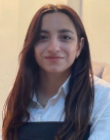 Presentation title: Effects of attachment styles and big five personality traits on para-social interaction (PSI) and para-social break-up (PSB-U): Moderating roles of empathy and dark triad personality traitsCorresponding Author name: Cansu KarakuşAffiliation: Çankaya University, Ankara, TurkeyPh. No: +90-532-660-37-63Email ID’s: ckarakus@cankaya.edu.tr WhatsApp No: +90-532-660-37-63Any alternative number: -

Twitter: -LinkedIn: -

Facebook: -Other Authors if any: -Presentation type: Oral presentationAbstract:The present study aimed to investigate the relationships of attachment styles and big five personality traits with para-social interaction (PSI), and para-social break-up (PSB-U). In addition, moderating effects of empathy and dark triad personality traits in the relationships of attachment styles and big five personality traits with the outcome variables were examined. Data were collected through an online survey platform aged between 18 and 65. As far as is known, this is the first study which demonstrated the moderating effects of empathy and dark triad personality traits on the relationship between attachment styles and big five personality traits and PSI and PSB-U.  Findings are discussed in terms of theoretical and practical contributions as well as directions for future research. Biography:Cansu Karakuş (M.S. in Social/Organizational Psychology) has her expertise in bibliotherapy and violence in close relationships. With approximately eight years of experience in the field, she continues to publish her academic research while also serving as a reviewer and editor for international psychology journals. 